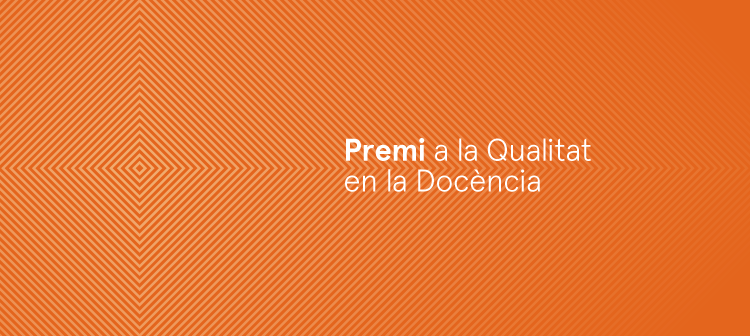 Convocatòria 2019MODALITAT 3: ACTIVITAT DOCENT DINS D’UN GRAUCANDIDATURATitulació: Tipus de la candidatura (individual o col·lectiva): Nom i cognoms de qui presenta la candidatura (el candidat o una altra persona):Telèfon de contacte:			Correu electrònic:Noms i cognoms i adscripció institucional de tots els membres de la candidatura:ASPECTES PRINCIPALS de la candidaturaJustificació de la candidatura.Exposició raonada de les actuacions o els mèrits aportats a la qualitat docent de la titulació en els tres darrers cursos, com a màxim (màxim 1 pàgina)Participació del(s) candidat(s) en projectes d’innovació docent de convocatòries internes i externes (màxim 1 pàgina)QUALSEVOL ALTRA INFORMACIÓ ADDICIONAL SOBRE L’ACTIVITAT DOCENT DEL(S) CANDIDAT(S) QUE ES VULGUI FER CONSTAR (OPCIONAL) (màxim 1 pàgina)Informe del responsable de la unitat acadèmica on s’ha desenvolupat l’aCTIVITAT I DE LA QUAL DEPÈN EL GRAU (màxim 1 pàg.)Breu currículum DEL(S) candidat(S) (màxim 1 pàg. per a cadascun dels membres)